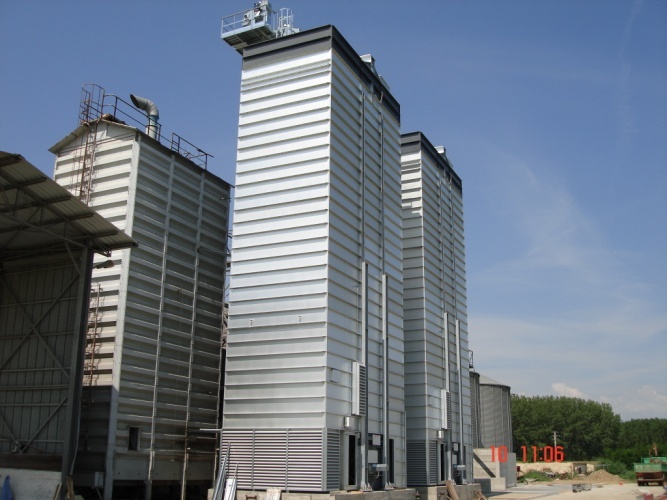  Ярославль,  4.12.2014   Предложение N° 2014/2015Общие условия- Срок поставки	:	4 месяца- Доставка	:	DDP г. Смоленск- Условия платежа	            20% Предоплата при размещении заказа20% Предоплата за 20 дней до отгрузки60% Окончательный расчет при отгрузке с заводаНДС 18% включен в стоимость- Срок действия	:	60 днейТехнические данные:Зерносушилка STRAHL Мод. 12000 FR/10 - VA Версия  1	ШТ. "STRAHL"  Зерносушилка поточного действия модель                 12000  FR  10 модулей, состоящая из:-	Сушильная башня со ступенчатыми тоннелями из стали ALUZINK; вытяжные тоннели верхней части сушилки из нержавеющей стали; внутренняя обшивка панелями из стали ALUZINK.-	Энергосберегающая система  с вентилятором для воздушной циркуляции   и смешивания потоков нагретого и отработанного воздуха.-	Термоизоляция зоны горячего воздуха  минеральной ватой  и панелями из гальванизированной стали.-	Термоизоляция зоны сушки минеральной ватой и панелями из стали   ALUZINK.-	Платформы и лестницы для инспектирования и очистки.-	Регулируемая секция охлаждения; пневматические заслонки для регулирования потоков холодного воздуха.-	Загрузочный бункер для влажного зерна с крышей.-	Основание с разгрузочным устройством,  состоящим из небольших   саморазгружающихся бункеров с контрольной панелью на 3 заслонки.-  Контрольная группа циркуляции воздуха, состоящая из резервного бака на 10 л., фильтра, регулятора давления, переключателя давления, 5-проводного электронного гидрораспределителя, пневматического цилиндра.-	Кнопка экстренной быстрой разгрузки; кнопка ручного управления.-	Заслонки безопасности для механического открытия/закрытия в случае аварии.-	Бункер для сухого зерна, построенный в основании сушилки, с выгрузным шнеком, оснащенным мотор-редуктором.-	Отсек для установки горелки с  регулируемым поперечным профилем.-	3 ШТ. высокопроизводительных вентилятора со смещенным потоком с изменяемым шагом лопасти и непосредственно встроенным электромотором для нагнетания воздуха.(37 kw).-	2 ШТ. высокопроизводительных вентилятора со смещенным потоком с изменяемым шагом лопасти и непосредственно встроенным электромотором для отработанного воздуха.(30 kw).-	5 ШТ. пневматически управляемых анти пылевых заслонок для перекрытия воздушного потока при разгрузке зерна.-	3 ШТ.	пневматически управляемых заслонки из гальванизированной стали для защиты от дождя.-	2 ШТ. переключателя уровня влажного зерна для автоматического контроля уровня загрузки и предотвращения опустошения шахты. -	1 ШТ. переключатель уровня высушенного зерна в разгрузочном     бункере.-	2 ШТ. переключателя давления воздушного потока.-	Комплект датчиков для контроля и регулировки температурного режима.1 ШТ. Лестница к шахте влажного зерна с секциями, выполненными из гальванизированной стали и площадками для отдыха.3 ШТ. Наружные стенки шахты с усиленной шумо- и звукоизоляцией.1 ШТ. Электронная панель управления с сенсорным экраном.	1 ШТ. Газовая горелка в комплекте, включая газовую рампу, устройства безопасности и систему управления.- тепловая мощность 9070 кВтИТОГО 8 модульная : 382 630,00 ЕвроИТОГО 10 модульная : 412 150,00 ЕвроТРАНСПОРТ	:	5 ФУРЫ.СБОРКА	:	ОК. 1500 ЧАСОВ + 4 ДНЯ КРАН+ 5 ДНЕЙ МОНТАЖНАЯ ПЛАТФОРМАШЕФ МОНТАЖ:	€ 530,00/ДЕНЬ (Не включая стоимость проживания)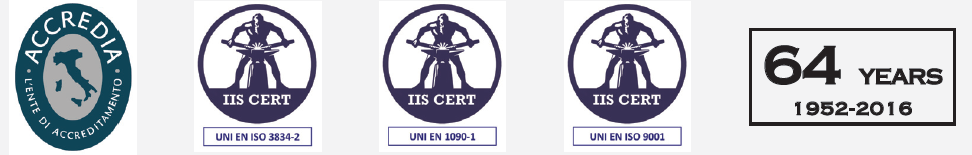 Зерно	     пшеницаТемпература воздуха сушки.	           90°CНачальная влажность	20%Температура окружающей среды	           15°CКонечная влажность	15%Влажность окружающей среды	           70%Производительность	117,1 тонн/чМодуликол-во108Секциикол-во3948Объем зернаm³214,2204,6Емкость (при 750 kg/m³)Ton160,6153,4РАЗМЕРЫ      длинаmm9 1009 100                      ширинаmm6 7005 400                      высотаmm24 95029 450Выходные вентиляторыкол-во33   Эл. мощностьkw37,037,0   Воздушный потокm³/час205 530205 530Вентиляторы рециркуляциикол-во22   Эл. мощностьkw3030   Воздушный потокm³/час110 670110 670Максимальная тепловая мощностьkcal/h x 10007 8007 800Максимальная тепловая мощностьkw9 0709 070Сжатый воздух   ПотреблениеNlt/min7373   ДавлениеBar7Версия с цикловентиляторамиВыходные вентиляторыкол-во3Выходные вентиляторыkw45КУКУРУЗА 35% - 15%  Te=125°CВыход (сырого)т/час35,5Выход (сухого)т/час27,2Потребление газа за часm³/час824Потребление за час сжиж. газакг/час649Относительное потребление газаm³/тон23,2Относит. потребление сжиж. газакг/тон18,3КУКУРУЗА 32% - 14%  Te=125°CВыход (сырого)т/час38,8Выход (сухого)т/час30,7Потребление газа за часm³/час641Потребление за час сжиж. газакг/час501Относительное потребление газаm³/тон20,9Относит. потребление сжиж. газакг/тон16,3КУКУРУЗА 28% - 14%  Te=125°CВыход (сырого)т/час48,0Выход (сухого)т/час40,1Потребление газа за часm³/час650Потребление за час сжиж. газакг/час508Относительное потребление газаm³/тон16,2Относит. потребление сжиж. газакг/тон12,7КУКУРУЗА 24% - 14%  Te=115°CВыход (сырого)т/час55,7Выход (сухого)т/час49,2Потребление газа за часm³/час571Потребление за час сжиж. газакг/час446Относительное потребление газаm³/тон11,6Относит. потребление сжиж. газакг/тон9,1КУКУРУЗА 20% - 14%  Te=100°CВыход (сырого)т/час68,9Выход (сухого)т/час64,1Потребление газа за часm³/час446Потребление за час сжиж. газакг/час348Относительное потребление газаm³/тон7,0Относит. потребление сжиж. газакг/тон5,4СОЯ  18% - 13%  Te=85°CВыход (сырого)т/час69,1Выход (сухого)т/час65,2Потребление газа за часm³/час293Потребление за час сжиж. газакг/час229Относительное потребление газаm³/тон4,5Относит. потребление сжиж. газакг/тон3,5ПШЕНИЦА 20% - 15%  Te=90°CВыход (сырого)т/час117,1Выход (сухого)т/час97,7Потребление газа за часm³/час415Потребление за час сжиж. газакг/час324Относительное потребление газаm³/тон4,3Относит. потребление сжиж. газакг/тон3,3ПОДСОЛНЕЧНИК  14% - 8%  Te=70°CВыход (сырого)т/час48,0Выход (сухого)т/час40,1Потребление газа за часm³/час204Потребление за час сжиж. газакг/час160Относительное потребление газаm³/тон5,1Относит. потребление сжиж. газакг/тон4,0RAPE SEED  14% - 8%  Te=80°CВыход (сырого)т/час43,1Выход (сухого)т/час40,2Потребление газа за часm³/час205Потребление за час сжиж. газакг/час160Относительное потребление газаm³/тон5,1Относит. потребление сжиж. газакг/тон4,0